平成30年7月吉日日本空手協会各都県 本部長・事務局長　各位日本空手協会　群馬県本部　　　　　　本部長　　真下　治彦平成30年度 関東地区講習会・資格審査会・昇段審査会の開催について標記の資格審査会及び昇段審査会を、下記の通り開催いたしますのでご通知申し上げます。つきましては、貴都県本部所属の各支部・団体等へご周知いただき、多くの会員の皆様にご参加いただきますようご配慮のほど、よろしくお願い申し上げます。なお、受験者各位におかれましては、各種資格及び段位の受験資格基準をご確認のうえ、お申し込みいただきますようご周知のほど、よろしくお願い申し上げます。記１　期日　　　平成30年10月6日（土）　午前8時30分　開場２　会場　　　高崎アリーナ　　柔剣道場（地下1階）（所在地）〒370-0846 群馬県高崎市下和田町四丁目1番18号TEL:027-329-5447　　　（URL）　　　http://www.takasaki-foundation.or.jp/arena/３　スケジュール受験状況により進行内容が前後することがございます。４　受験対象　受験料等※1　各種資格・段審査会受験者および講習会のみの受講者を含む全員必要です。※2　受講料および受験料と合わせて申込時にご入金ください。６　申込及び問合先　　　群馬県本部　事務局長　矢澤　克敏　　　　　　　　　　E‐mail（PC）：shiyoutou.yazawa@outlook.jp〒370-0852　群馬県高崎市中居町3-22-5　　　　　　　　　　TEL：027-353-6540　　携帯090-9010-3866７　申込方法　　　各都県で申込書・受験票・段位申込書・送金通知書を取りまとめ、指定口座へ受験料等をお振込みの後、上記担当者宛に送信してください。※ 講習会のみの参加者も合わせてお申し込みください。※ Ｅ-mailでお申し込みください。各種データ確認後、受信完了メールを返信いたします。※ 昼食代（1,000円）を申込書に記入して都県毎にご注文下さい。８　受験料等振込先（振込先）　高崎信用金庫　矢中支店　普通預金　　２１７４６９９　　　　　　　　　　　　　　日本空手協会　群馬県本部　　　　　　　　事務局長　矢澤　克敏＊締切日以降または、審査会当日の払い込みは一切受け付けませんので、ご注意ください。　＊振込者名は‘都県本部名’から始め、日本空手協会等は記入しないで下さい。９　申込締切日　　　平成30年8月25日（土）必着注意事項事務処理手続きの関係上、締切日（8/25）以降の受付は一切不可となります。周知徹底のうえ、ご対応ください。資格審査及び、昇段審査受験者は必ず講習会をご受講ください。受験者は、各種審査の受験資格を満たしていることが必要です。事前にご確認ください。審判員資格受験者は、組手試合要員の帯同をお願いいたします。受験者および講習会参加者は、「会員手帳・道衣・帯・公認技術資格証（※1）・筆記用具（※1）・笛（※2）・試合及び審判規定（※2）・講習教材（※1）を携行してください。※1　受験者全員 携行　／　※2　審判員資格受験者 携行会員手帳は外側からも氏名が分かるようご協力ください（例：シールによる氏名貼付等）。各種審査において不合格となった場合、登録料（資格・段位）の返金は、当日（閉講式終了後）行います。また、会員手帳の返却も審査の合否に関わらず当日行います。なお、当日にお受け　　　取りいただけない方は、受付の際にお申し出ください。この場合、後日、各都県事務局宛に返却・返金となりますので、予めご了承ください。【高崎アリーナ　　柔剣道場】（所在地）〒370-0846 群馬県高崎市下和田町四丁目1番18号（電　話）027-329-5447　（URL）http://www.takasaki-foundation.or.jp/arena/　（交　通）○電車でお越しの方JR高崎線「高崎駅」下車、徒歩8分ほどで高崎アリーナ　（駅の近くですからできるだけJRの利用をおすすめします）○高崎駅よりバスをご利用の場合　「高崎駅西口」高崎アリーナシャトルバスのりば乗車「高崎アリーナ」下車　　＊料金は100円です【駐車場】　　❶　高崎アリーナ地下駐車場　　　台数　200台　　　会館時間　7：30から22：30　　　駐車料金　最初の１時間は無料（高崎アリーナ事務局でチェックを受ける）以降30分増すごとに160円（高崎アリーナの利用者は30分までごとに80円）　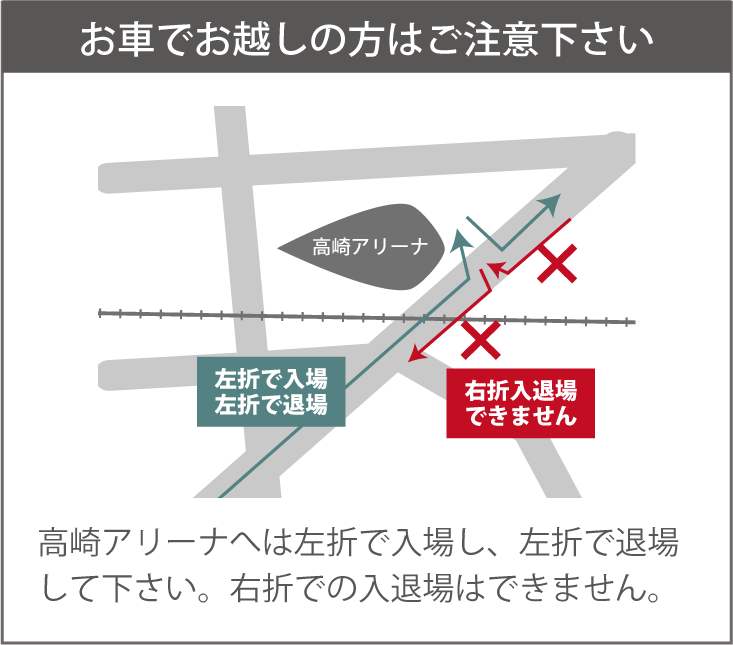 　　❷　城南立体駐車場　　　　　台数500台　　　開閉時間　7：30から22：30　　　駐車料金　高崎アリーナ利用者は無料　　　　　　　　　アリーナまで歩いて５分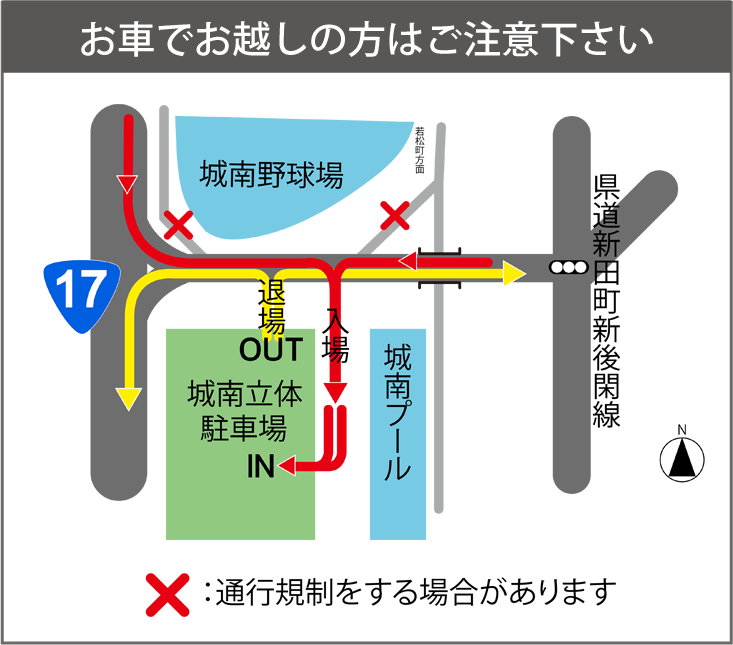 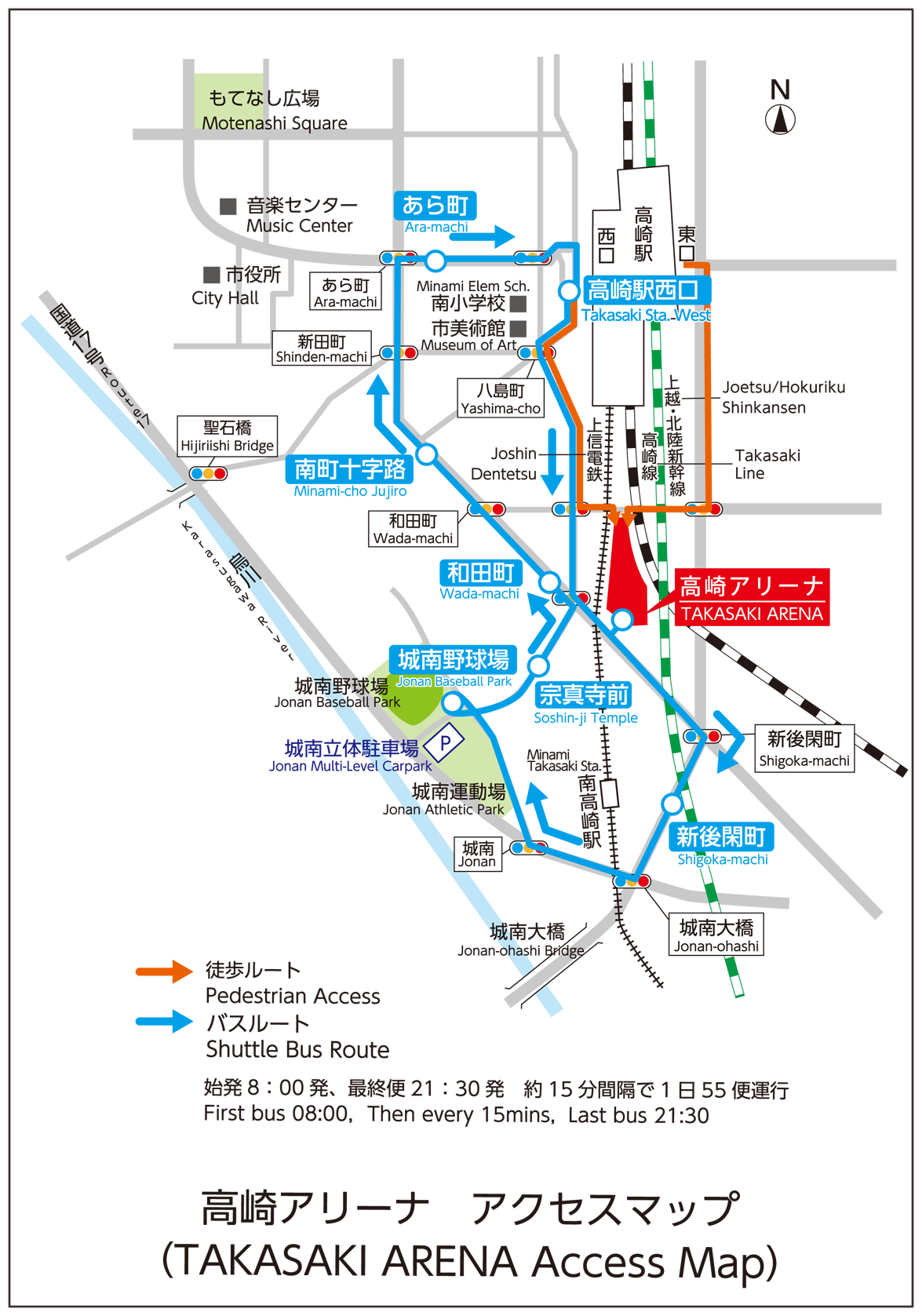 【宿　泊】問合せ先：㈱JTB群馬支店　　　担当者　　坪井　/　大塚　（所在）〒370-0045　群馬県高崎市東町9　ﾂｲﾝｼﾃｨ高崎4階　（電話）027-310-3060　　（FAX）027-310-3067　（Ｅ-mail）t_tsuboi164@jtb.com宿泊手配状況　　ホテル：セントラルホテル高崎　　宿泊期間：10月5日（金）・10月6日（土）　　宿泊条件：1泊朝食付き　　宿泊料金：1泊あたりお一人様7,500円🔶宿泊を希望される方は上記、㈱JTB群馬支店へお問い合わせください。内　　容時　間　帯備　考受　　付09：00～09：30受験者№カード配布開　講　式09：30～09：45講　習　会09：45～11：45筆記試験（資格試験）11：45～12：30昼　　食12：30～13：30昇　段　審　査13：30～14：30実技試験（資格試験）14：30～16：30閉　講　式16：30～17：00資格試験資格試験資格試験資格試験資格試験資格試験資格試験昇段審査昇段審査昇段審査昇段審査昇段審査指導員指導員審査員審査員審判員審判員審判員昇段審査昇段審査昇段審査昇段審査昇段審査Ｃ級Ｂ級Ｄ級Ｃ級Ｄ級Ｃ級Ｂ級初段弐段参段四段五段受講料 ※110,000円資格審査資格審査料資格登録料 ※2資格登録料 ※2資格登録料 ※2資格登録料 ※2資格登録料 ※2資格登録料 ※2資格登録料 ※2資格審査料指導員指導員審査員審査員審判員審判員審判員－Ｃ級Ｂ級Ｄ級Ｃ級Ｄ級Ｃ級Ｂ級各5,500円5,500円10,500円10,500円21,000円5,500円5,500円10,500円昇段審査段位受験料段位登録料 ※2段位登録料 ※2段位登録料 ※2段位登録料 ※2段位登録料 ※2段位受験料初段弐段参段四段五段5,500円15,500円21,000円26,000円41,500円51,500円